PETROCKSTOWE PARISH COUNCILParish Clerk: Fiona Lowe, Rose Farm, Petrockstowe, Okehampton EX20 3HQ Phone: 01837 811749 E-mail: petroc.clerk@hotmail.comDear CouncillorsYou are duly summoned to attend the Petrockstowe Parish Council Meeting to be held at 8pm on Tuesday 26th July 2016, at Baxter Hall, Petrockstowe, to discuss the following business.AGENDAApologies of Absence.  To receive any apologiesDeclarations of interestPublic SessionMinutes. To consider the approval of the minutes of the Annual General Meeting of 17th May 2016, having been previously supplied.Planning.  Planning applications since 18th May 2016.Councillors Reports for information.Recreation Ground – Cllr KelseyPlay Area – Cllr JeffsBaxter Hall – Cllr HarrisCounty / District – Cllrs Boyd / WisemanPolice Report – PSCO BaxterMatters arising from previous minutes.Clay Lorries driving through the village – update ClerkWar Memorial – update ClerkWebsite – update ClerkQueen’s 90th Birthday Medals – Update Cllr J HarrisCurrent Business.  Planning Meeting of 19th May – update Cllr FisherBasic Council documents required – ClerkRecreation Ground Insurance – Cllr KelseyFinancial ItemsPrecept PaymentsPayment to TK PlayVAT reclaim; cheques for Rec Grd and Play AreaInternal Audit InvoiceClerks expensesLaptop Antivirus protection – expense to be approvedAnnual membership of ICOConfirm date of next meeting.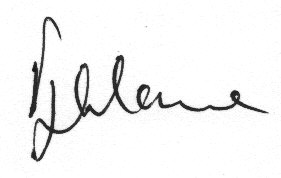 		Fiona Lowe		Parish Clerk		20/07/2016